Отчет ШМО к Году литературы 2016 г учителей русского языка и литературыЯзык народа - лучший, никогда не увядающий и вечно вновь распускающийся цвет всей его духовной жизни...   А. Д. Ушинский      Руководитель МО учителей русского языка и литературыОоржак Л.Ч.Учитель 1 квалиф. категории 

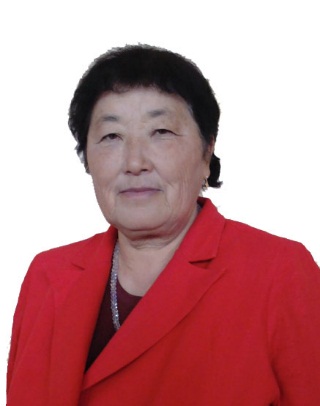 Учителя русского языка и литературы школы:Ооржак Любовь Чанчыпаевна–учитель-стажист,1 квалификационная категория, за многолетнюю добросовестную работу была награждена Почетной Грамотой Главы Республики Тыва и Почетной Грамотой Министерства образования и науки Республики Тыва, грамотами УО Барун-Хемчикскогокожууна и администрации кожууна. Ондар Милана Михайловна – молодая учительница, стаж работы – 1 год.Тема методического объединения «Совершенствование деятельности школьного методического объединения в условиях перехода на ФГОС ООО»Цель: повышение педагогического мастерства учителей русского языка и литературы в процессе обсуждения актуальных проблем преподавания в связи с переходом на ФГОС ООО.Проблема: повышение уровня речевой культуры, орфографической и пунктуационной грамотности учащихся через использование современных образовательных технологий, новых форм организации учебной деятельности             Направления деятельности:-  повышение качества преподавания;-  повышение качества обучения;-  совершенствование педагогического мастерства учителей;-  совершенствование воспитательного процесса.Использование инновационных технологий на урокахрусского языка и литературы. 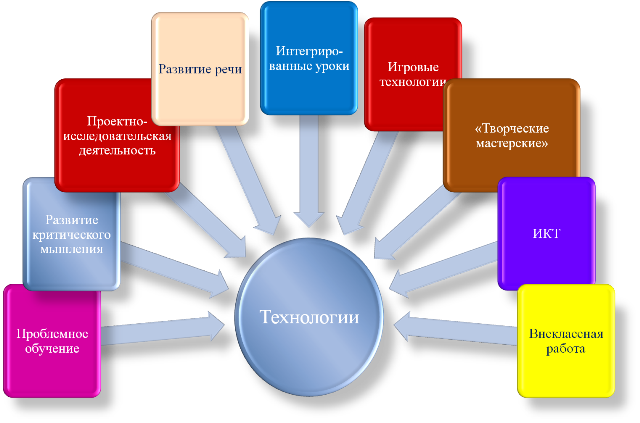 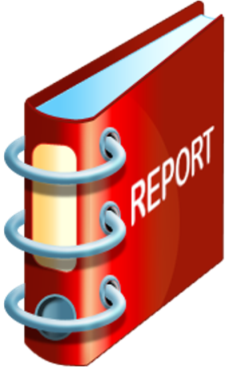 Отчет о работе ШМО учителей русского языка и литературы к Году литературыК Году литературы были проведены следующиеМероприятия:Литературно – творческий конкурс  «Однажды в библиотеке…»11 ноября в школе состоялся  литературно – творческий конкурс  «Однажды в библиотеке…». Целью конкурса было привлечение   школьников к активному участию в культурной жизни села, повышение статуса чтения, библиотеки как основного социального института, создание условий для развития творчества и развития культурного потенциала села среди подрастающего поколения.  В конкурсе принимали участие дети от 9 до 14 лет. Работы были представлены в 3 номинациях:«Я узнал…»( в форме рассказа , эссе об истории библиотеки школы)«Я сделала открытие…» (презентация-отзыв о любимом писателе, книгах)«Я сочинил…» (собственное сочинение стихотворения, прозы)Открытый урок – рандеву  в 11 классе  «Как живой с живыми говоря», посвящённый лирике С. ЕсенинаВ год литературы вся Россия отмечает 120-летие со дня рождения великого русского поэта Сергея Есенина.29 октября 2015г. учитель русского языка и литературы Ооржак Л.Ч. провела открытый урок – рандеву  в 11 классе  «Как живой с живыми говоря», посвящённый лирике С. Есенина. В ходе мероприятия учащиеся  соприкоснулись с прекрасным, неповторимым миром поэзии Есенина, узнали о его жизни. Прозвучали стихотворения «Спит ковыль. Равнина дорогая», «Не жалею, не зову, не плачу», «Я покинул родимый дом»,«Низкий дом с голубыми ставнями» «Край любимый! Сердцу снятся…»,«Береза» и др. Прослушали песни на стихи поэта.В заключительном слове Евгения Евгеньевна отметила, что Есенин – визитная карточка России. Его стихи находят живой отклик в наших душах. Все прочувствованное им, прожитое за короткую жизнь, он превратил в шедевры поэзии. Он воспел землю, плененный ею, воспел любовь, как счастье, и счастье, как любовь. Школьные олимпиады по русскому языку и литературе С 25 по 30 сентября 2015 года  прошли школьные этапы  Всероссийской олимпиады школьников по русскому языку и литературе. Олимпиадные задания были разработаны ШМО в соответствии с Положением о школьных предметных олимпиадах школьников. Задания носили комплексный характер, соответствовали возрастным особенностям учащихся и требованиям по составлению заданий. Анализ олимпиадных работ показал недостаточную подготовленность части учащихся к выполнению заданий повышенного уровня. Участники школьного этапа олимпиады, набравшие наибольшее количество баллов, признаны победителями школьного этапа, по итогам которого сформирована команда участников для представления школы на муниципальном этапе. 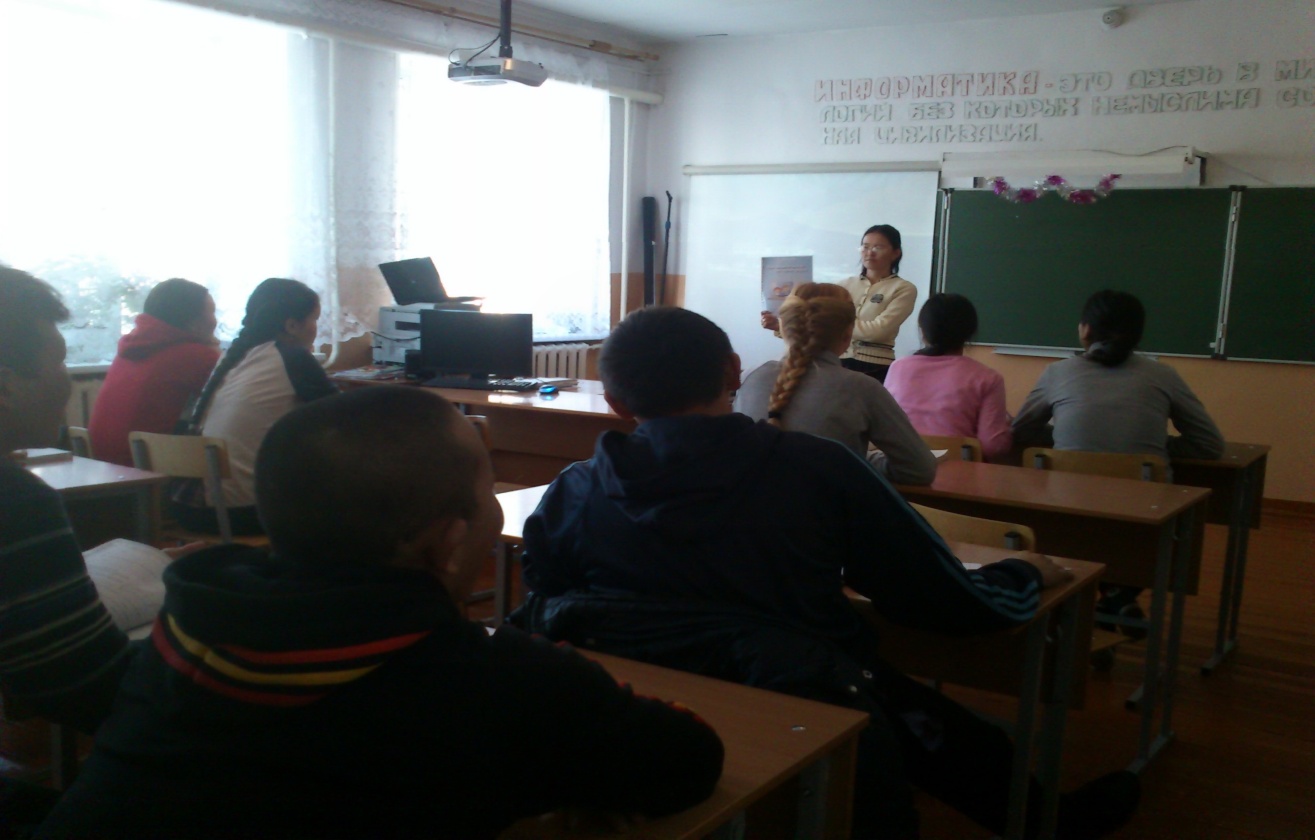 Семинар с выпускниками 11 класса и с их родителями по подготовке к ЕГЭ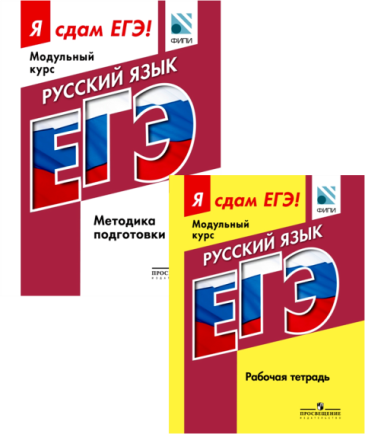           На этом семинаре  Любовь Чанчыпаевна проинформировала о небольших изменениях в задания ЕГЭ. В заданиях 7 и 8 первой части увеличен отбор языкового материала. Немного изменилась формулировка задания 25 (сочинение). Теперь экзаменуемому необходимо включить в комментарий к проблеме два примера-иллюстрации, помогающих раскрыть выбранную проблему. Благодаря этому изменился максимальный первичный балл по критерию 2 (2→3) и за всю работу (56→57)Открытое литературно – музыкальное мероприятие,посвящённое 110 – летию М. А. Шолохова  « Певец великого Дона»9 апреля 2015 года  учитель русского языка и литературы Ооржак Л.Ч.. провела  открытое литературно – музыкальное мероприятие «Певец великого Дона», посвящённое110-летию М.А.Шолохова. Оно было проведёно по плану ШМО.Цели мероприятия-дать учащимся представление о личности М.А.Шолохова и значении его произведений;-воспитывать интерес к творчеству М.А. Шолохова;-развивать  творческие способности учащихся;-воспитывать любовь и уважение к литературе.  Во вступительном слове Ооржак Любовь Чанчыпаевна рассказала о значении творчества М.А.Шолохова – великого русского писателя, автора всемирно известных произведений, страстного публициста, человека большой души и беспокойного сердца. Также отметила, что имя М.А.Шолохова стало национальной гордостью и что весь мир знает его как писателя - лауреата Нобелевской премии.В презентации   были использованы видеоролики о жизни и творчестве Шолохова, отрывки из фильмов по произведениям писателя. Прозвучали песни донских казаков, были показаны сценки по романам «Тихий Дон», «Поднятая целина», по повести «Судьба человека». Мероприятие  прошло  интересно  и оставило самые приятные впечатления в сердцах всех участников и гостей.А гостями были родители 5-11 классов.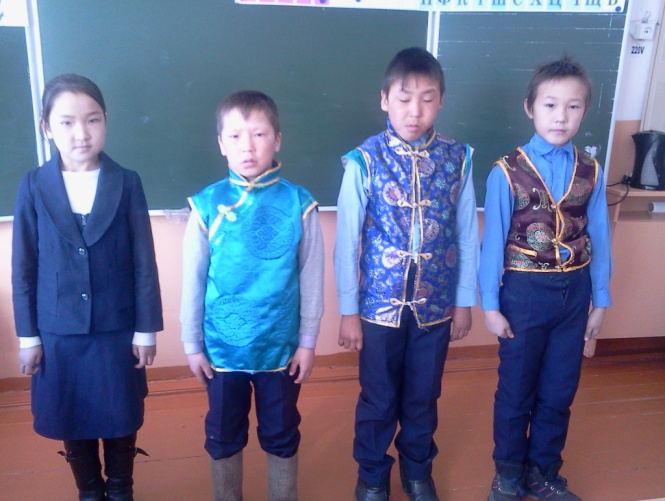 Конкурс  чтецов, посвящённый 70-летию Великой Победы6 мая  2015 года в школе провели конкурс чтецов, посвященный 70- летию Великой ПобедыВ  конкурсе приняли участие учащиеся 5-11 классов. Жюри оценивало эмоциональность исполнения, актёрское мастерство, понимание авторского замысла. Учащиеся читали стихи А.Дементьева, Мусы Джалиля, А.Вознесенского, К.Симонова, Р.Гамзатова и других поэтов. Декламировали стихотворения проникновенно, выразительно и эмоционально, словно вживаясь в описываемые сюжеты. Среди учащихся 5-7 классов 1 место занял ЧадамбаЧаян., среди 8-9 классов СалчакДолаан., среди 10-11 классов КыргысУяна.. Эти учащиеся приняли участие в кожуунном конкурсе и тоже заняли призовые места. 19 апреля 2015 года школе был проведен пробный ЕГЭ по русскому языку в 11-ч классах. Основные задачи репетиционного экзамена – познакомить выпускников с процедурой проведения ЕГЭ, обучить правилам заполнения экзаменационных бланков, проверить уровень подготовки. Результаты ЕГЭ  вынесены на обсуждение ШМО.  Анализ результатов пробного ЕГЭ позволил провести корректировку в работе по подготовке к ЕГЭ. 18 марта 2015 года  русского языка и литературы Ондар М.М. провела видеоурок на тему "Приветствую тебя, Кавказ седой!", по творчеству М.Ю.Лермонтова.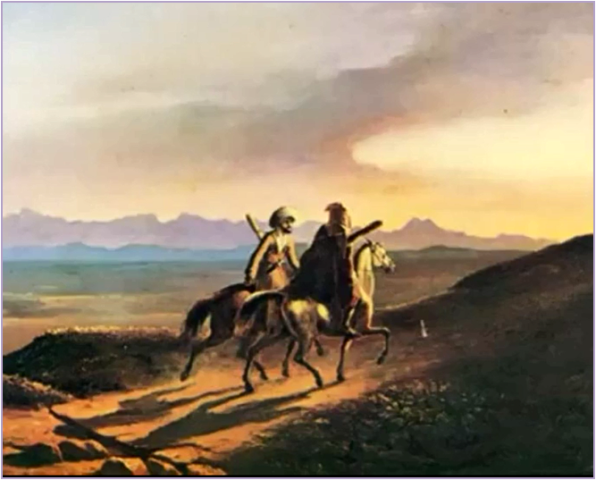 12 марта 2015 года учитель русского языка и литературы Ондар Милана Михайловна. провела интегрированный урок литературы, музыки и рисования в 6  классе на тему "В мире музыкальной лирики А.С. Пушкина".13 февраля 2015 года в  школе  был проведён школьный этап конкурса «Живая классика»  В конкурсе приняли  участие учащиеся 6-х классов. Ребята читали отрывки из произведений русской и зарубежной литературы: Б.Полевого, С.Чёрного, В.Железникова, М.Зощенко, В.Драгунского,  Т.Александровой, Экзюпери, О.Уайльда.Выступления оценивались по 10-бальной шкале по следующим параметрам: выбор текста произведения; грамотная речь; артистизм исполнения; глубина проникновения в образную  и смысловую структуру текста. По итогам конкурса первое место занял ЧадамбаЧаян, второе место – СааяРадмир, третье место – СалчакДолаан. Эти учащиеся приняли участие в муниципальном этапе конкурса «Живая классика» и тоже заняли 1, 2, 3 места..  